Summary: 1000+ variations. Formula manipulations. Question: >1000 Variationsa)	If  find q if ,  and .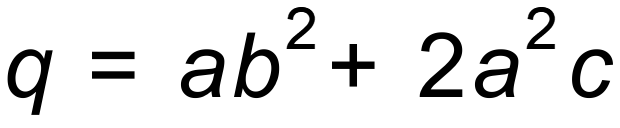 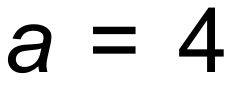 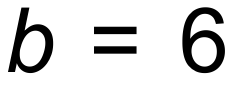 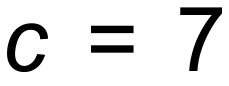 b)	If  find u if ,  and .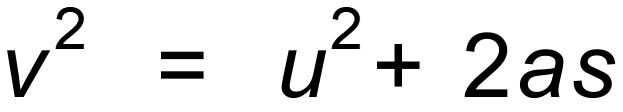 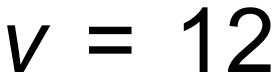 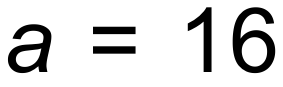 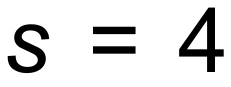 c)	Make b the subject of this formula. 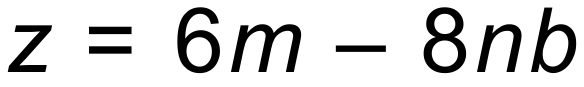 d)	Make r the subject of this formula.   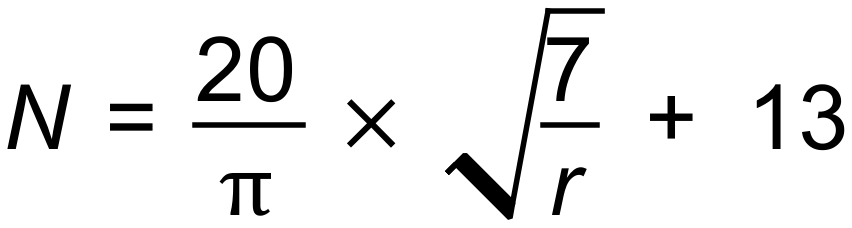 Solution:a)	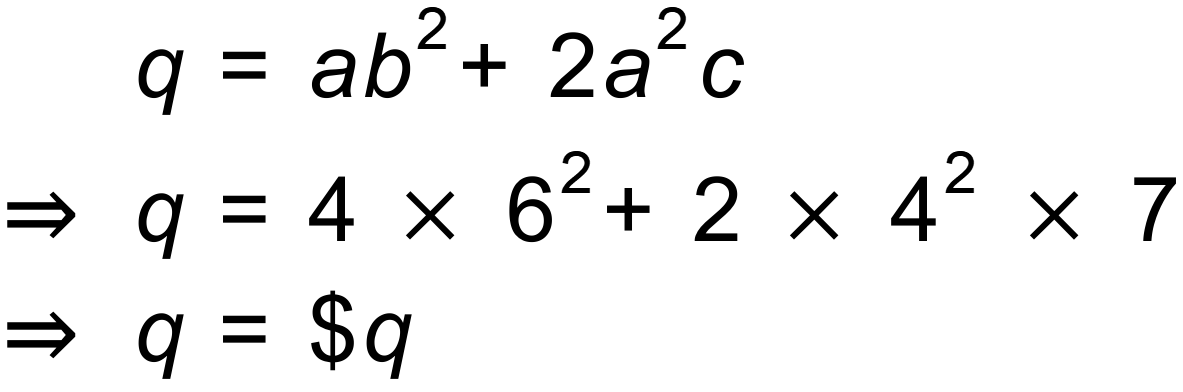 b)	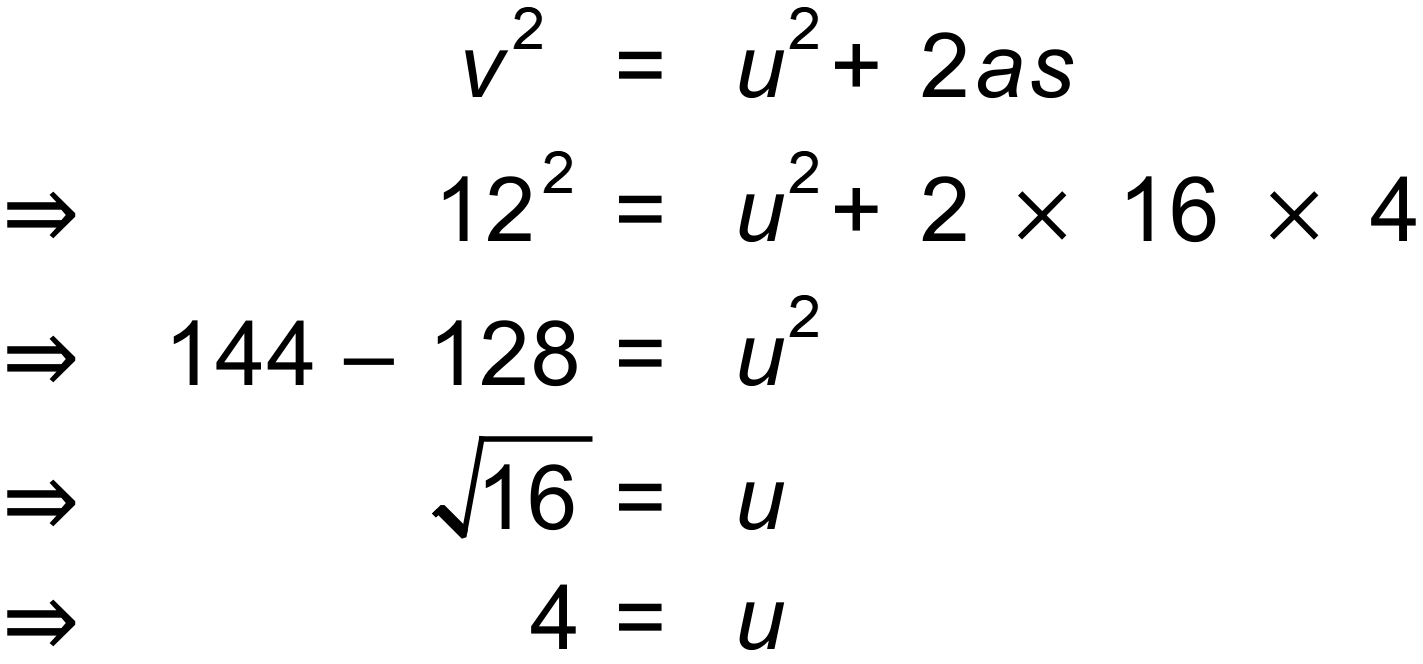 c)	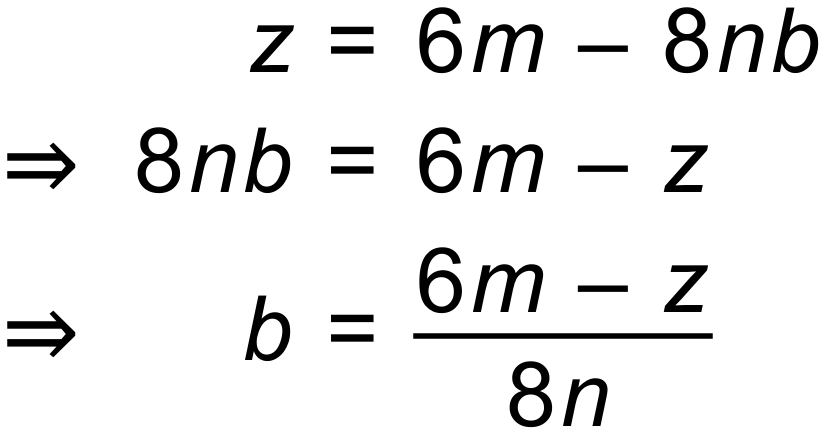 d)	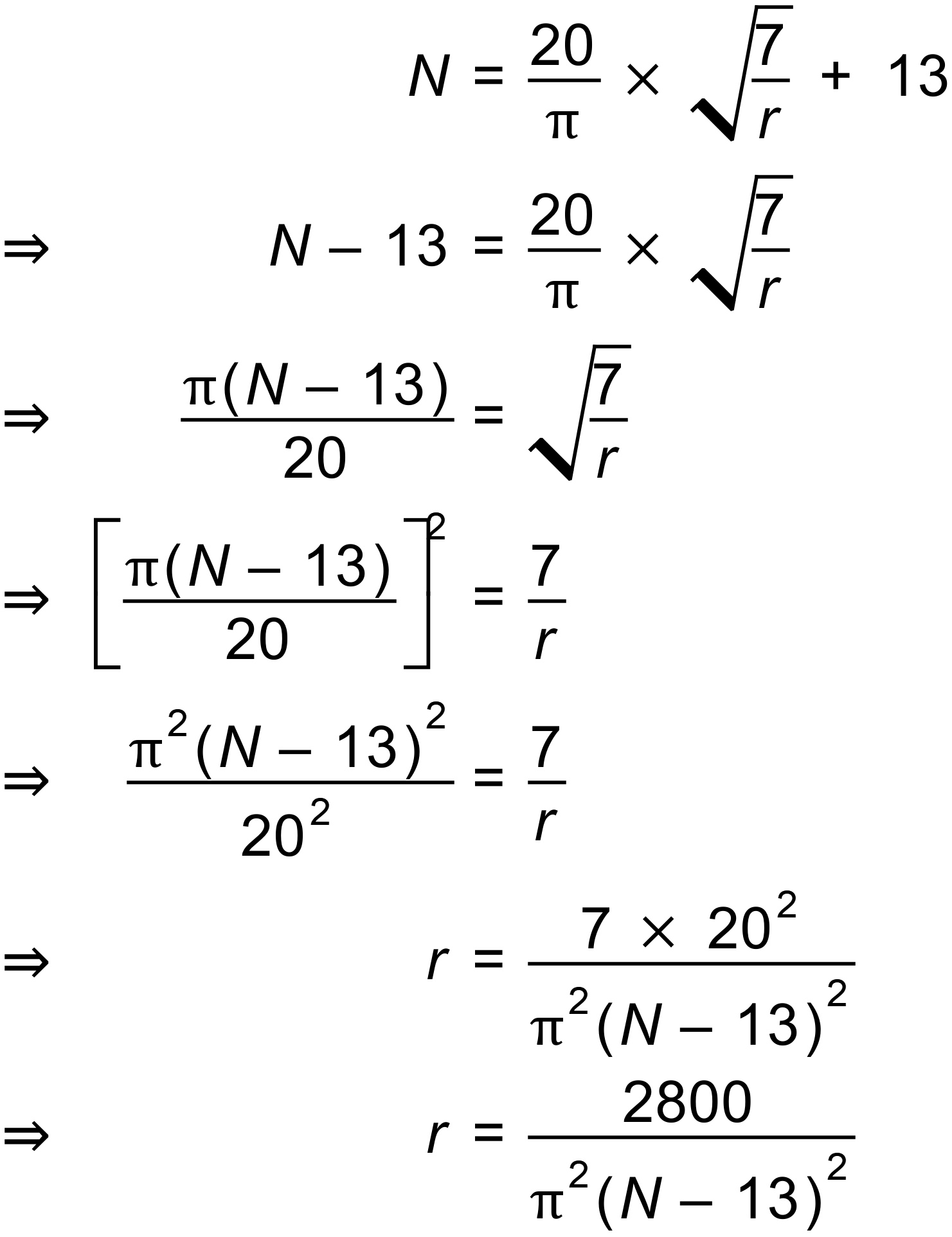 